ПОСТІЙНА КОМІСІЯ З ПИТАНЬ ЖИТЛОВО-КОМУНАЛЬНОГО ГОСПОДАРСТВА, ЕКОЛОГІЇ ТА НАДЗВИЧАЙНИХ СИТУАЦІЙ __________________№_________________на №________________от_______________ПРОТОКОЛзасідання постійної комісії27 травня 2019 рокуКабінет № 307(пл. Думська, 1)ПРИСУТНІ:Голова комісії – Іваницький О.В.Секретар комісії – Орлов О.В.Члени комісії: Наконечна А.Л., Рогачко Л.О., Стась Е.П.Агуца Сергій Володимирович – заступник директора департаменту міського господарства Одеської міської ради.Донченко Іван Сергійович – директор комунального підприємства «Теплопостачання міста Одеси».Жилкіна Тетяна Павлівна – заступник директора юридичного департаменту.Полохач Олександр Анатолійович – начальника 6-го державного пожежно-рятувального загону ГУ ДСНС України в Одеській області.Савич Віталій Святославович – заступник директора комунального підприємства «Агентство програм розвитку Одеси».Теплицький Вячеслав Євгенович – директор комунального підприємства «Агентство програм розвитку Одеси»Представники громадськості та ЗМІ. ПОРЯДОК ДЕННИЙ1.	Про звернення юридичного департаменту Одеської міської ради щодо вжиття заходів, направлених на прийняття до комунальної власності територіальної громади міста Одеси об’єктів житлового фонду, а саме: гуртожитку, що розташований за адресою: м. Одеса, вул. Шилова, 42, та житлового будинку, що розташований за адресою: вул. Михайла Грушевського, 38-В.2.	Питання департаменту міського господарства Одеської міської ради:2.1.	Про внесення на розгляд Одеської міської ради проекту рішення «Про затвердження звіту з моніторингу виконання заходів «Плану дій для сталого енергетичного розвитку м. Одеси до 2030 року» за 2017 – 2018 роки».2.2.	Про внесення на розгляд Одеської міської ради проекту рішення «Про погодження інвестиційної програми комунального підприємства «Теплопостачання міста Одеси» на 2019 рік».2.3.	Про внесення на розгляд Одеської міської ради проекту рішення «Про внесення змін до Міської комплексної програми енергоефективності у м. Одесі на 2017 – 2021 роки, затвердженої рішенням Одеської міської ради від 04 жовтня 2017 року № 2449-VII».2.4.	Про внесення на розгляд Одеської міської ради проекту рішення «Про внесення змін до Міської цільової програми пожежної та техногенної безпеки м. Одеси на 2017-2021 роки, затвердженої рішенням Одеської міської ради від 15 березня 2017 року № 1779-VII».2.5.	Про внесення на розгляд Одеської міської ради проекту рішення «Про внесення змін до Міської цільової програми заміни, модернізації та диспетчеризації ліфтів у м. Одесі на 2016-2020 роки, затвердженої рішенням Одеської міської ради від 16 березня 2016 року № 454-VІІ».1.	СЛУХАЛИ: про звернення юридичного департаменту Одеської міської ради щодо вжиття заходів, направлених на прийняття до комунальної власності територіальної громади міста Одеси об’єктів житлового фонду, а саме: гуртожитку, що розташований за адресою: м. Одеса, вул. Шилова, 42, та житлового будинку, що розташований за адресою: вул. Михайла Грушевського, 38-В (звернення від 22.04.2019 р. № 606/2-мр додається).ВИСТУПИЛИ: Іваницький О.В., В.Д., Жилкіна Т.П. Агуца С.В., Рогачко Л.О.ВИРІШИЛИ:1.	Рекомендувати департаменту міського господарства Одеської міської ради спільно з представником «Дунайводбуд-17» провести обстеження гуртожитку, що розташований за адресою: м. Одеса, вул. Шилова, 42 та житлового будинку, що розташований за адресою: вул. Михайла Грушевського, 38-В для з складання акту обстеження будівель. При проведені обстеження звернути увагу на наявність (вул. Шилова, 42) споруд цивільного захисту населення, а також провести перевірку на предмет наявності судових спорів.2.	Про вжиті заходи проінформувати юридичний департамент Одеської міської ради.РЕЗУЛЬТАТ ГОЛОСУВАННЯ:«за» - 4; «проти» - 0; «утрималось» - 0; «не голосувало» - 1 (Стась Е.П.)Рішення прийнято2.	Питання департаменту міського господарства Одеської міської ради:2.1.	СЛУХАЛИ: про проект рішення Одеської міської ради «Про затвердження звіту з моніторингу виконання заходів «Плану дій для сталого енергетичного розвитку м. Одеси до 2030 року» за 2017 – 2018 роки» (лист департаменту міського господарства Одеської міської ради від 15.05.2019р. № 656/2-мр додається).ВИСТУПИЛИ: Іваницький О.В., Агуца С.В., Теплицький В.Є., Орлов О.В., Савич В.С., Рогачко Л.О.ВИРІШИЛИ:1.	Погодитись з пропозицією КП «АПРО» щодо скорочення строку Плану дій для сталого енергетичного розвитку м. Одеси до 2020 року та внести на розгляд Одеської міської ради відповідний проект рішення.1.1.	Доручити департаменту міського господарства та КП «Агентство програм розвитку Одеси» підготувати та оформити в порядку, передбаченому Регламентом Одеської міської ради VII скликання проект рішення щодо скорочення строку Плану дій для сталого енергетичного розвитку м. Одеси до 2020 року.2.	Внести на розгляд Одеської міської ради проект рішення «Про затвердження звіту з моніторингу виконання заходів «Плану дій для сталого енергетичного розвитку м. Одеси до 2020 року» за 2017 – 2018 роки».2.1.	Доручити департаменту міського господарства та КП «Агентство програм розвитку Одеси» підготувати та оформити в порядку, передбаченому Регламентом Одеської міської ради VII скликання проект рішення «Про затвердження звіту з моніторингу виконання заходів «Плану дій для сталого енергетичного розвитку м. Одеси до 2020 року» за 2017 – 2018 роки».РЕЗУЛЬТАТ ГОЛОСУВАННЯ:«за» - 5; «проти» - 0; «утрималось» - 0; «не голосувало» - 0Рішення прийнято2.2.	СЛУХАЛИ: про проект рішення Одеської міської ради «Про погодження інвестиційної програми комунального підприємства «Теплопостачання міста Одеси» на 2019 рік» (лист департаменту міського господарства Одеської міської ради від 20.05.2019р. № 677/2-мр додається).ВИСТУПИЛИ: Іваницький О.В., Донченко І.С., Орлов О.В.,ВИРІШИЛИ:1.	Внести на розгляд Одеської міської ради проект рішення «Про погодження інвестиційної програми комунального підприємства «Теплопостачання міста Одеси» на 2019 рік».2.	Доручити департаменту міського господарства та КП «Теплопостачання міста Одеси» підготувати та оформити в порядку, передбаченому Регламентом Одеської міської ради VII скликання проект рішення «Про погодження інвестиційної програми комунального підприємства «Теплопостачання міста Одеси» на 2019 рік».РЕЗУЛЬТАТ ГОЛОСУВАННЯ:«за» - 5; «проти» - 0; «утрималось» - 0; «не голосувало» - 0Рішення прийнято2.3.	СЛУХАЛИ: про проект рішення Одеської міської ради «Про внесення змін до Міської комплексної програми енергоефективності у м. Одесі на 2017 – 2021 роки, затвердженої рішенням Одеської міської ради від 04 жовтня 2017 року № 2449-VII» (лист департаменту міського господарства Одеської міської ради від 22.05.2019р. № 686/2-мр додається).ВИСТУПИЛИ: Іваницький О.В., Агуца С.В., Рогачко Л.О., Савич В.С. Жилкіна Т.П.ВИРІШИЛИ:1.	Внести на розгляд Одеської міської ради проект рішення «Про внесення змін до Міської комплексної програми енергоефективності у м. Одесі на 2017 – 2021 роки, затвердженої рішенням Одеської міської ради від 04 жовтня 2017 року № 2449-VII».2.	Доручити департаменту міського господарства підготувати та оформити в порядку, передбаченому Регламентом Одеської міської ради VII скликання проект рішення «Про внесення змін до Міської комплексної програми енергоефективності у м. Одесі на 2017 – 2021 роки, затвердженої рішенням Одеської міської ради від 04 жовтня 2017 року № 2449-VII».3.	Департаменту міського господарства в рамках програми енергоефективності у м. Одесі на 2017 – 2021 роки виконати роботи з реконструкції насосного обладнання для забезпечення постачання холодної води мешканцям будинку по вул. Варненська, 12Б. РЕЗУЛЬТАТ ГОЛОСУВАННЯ:«за» - 5; «проти» - 0; «утрималось» - 0; «не голосувало» - 0Рішення прийнято2.4.	СЛУХАЛИ: про проект рішення Одеської міської ради «Про внесення змін до Міської цільової програми пожежної та техногенної безпеки м. Одеси на 2017-2021 роки, затвердженої рішенням Одеської міської ради від 15 березня 2017 року № 1779-VII» (лист департаменту міського господарства Одеської міської ради від 27.05.2019р. № 710/2-мр додається).ВИСТУПИЛИ: Іваницький О.В., Полохач О.А., Жилкіна Т.П.ВИРІШИЛИ:1.	Внести на розгляд Одеської міської ради проект рішення «Про внесення змін до Міської цільової програми пожежної та техногенної безпеки м. Одеси на 2017-2021 роки, затвердженої рішенням Одеської міської ради від 15 березня 2017 року № 1779-VII».2.	Доручити департаменту міського господарства підготувати та оформити в порядку, передбаченому Регламентом Одеської міської ради VII скликання проект рішення «Про внесення змін до Міської цільової програми пожежної та техногенної безпеки м. Одеси на 2017-2021 роки, затвердженої рішенням Одеської міської ради від 15 березня 2017 року № 1779-VII».РЕЗУЛЬТАТ ГОЛОСУВАННЯ:«за» - 4; «проти» - 0; «утрималось» - 0; «не голосувало» - 1 (Рогачко Л.А.)Рішення прийнято2.5.	СЛУХАЛИ: про проект рішення Одеської міської ради «Про внесення змін до Міської цільової програми заміни, модернізації та диспетчеризації ліфтів у м. Одесі на 2016-2020 роки, затвердженої рішенням Одеської міської ради від 16 березня 2016 року № 454-VІІ» (лист департаменту міського господарства Одеської міської ради від 27.05.2019р. № 709/2-мр додається).ВИСТУПИЛИ: Іваницький О.В., Агуца С.В., Орлов О.В.ВИРІШИЛИ:1.	Внести на розгляд Одеської міської ради проект рішення «Про внесення змін до Міської цільової програми заміни, модернізації та диспетчеризації ліфтів у м. Одесі на 2016-2020 роки, затвердженої рішенням Одеської міської ради від 16 березня 2016 року № 454-VІІ».2.	Доручити департаменту міського господарства підготувати та оформити в порядку, передбаченому Регламентом Одеської міської ради VII скликання проект рішення «Про внесення змін до Міської цільової програми заміни, модернізації та диспетчеризації ліфтів у м. Одесі на 2016-2020 роки, затвердженої рішенням Одеської міської ради від 16 березня 2016 року                      № 454-VІІ».РЕЗУЛЬТАТ ГОЛОСУВАННЯ:«за» - 4; «проти» - 0; «утрималось» - 0; «не голосувало» - 1 (Рогачко Л.А.)Рішення прийнятоГолова комісії							О.В. ІваницькийСекретар комісії 							О.В. Орлов	   ОДЕСЬКА 	МІСЬКА РАДА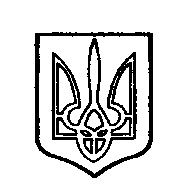 ОДЕССКИЙ ГОРОДСКОЙ СОВЕТ. Одеса, пл. Думська,1. Одесса, пл. Думская,1